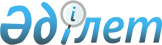 2022-2024 жылдарға арналған аудандық бюджет туралыТүркістан облысы Төлеби аудандық мәслихатының 2021 жылғы 23 желтоқсандағы № 13/74-VII шешiмi. Қазақстан Республикасының Әділет министрлігінде 2021 жылғы 27 желтоқсанда № 26089 болып тiркелдi
      ЗҚАИ-ның ескертпесі!
      Осы шешім 01.01.2022  бастап қолданысқа енгізіледі.
      Қазақстан Республикасы 2008 жылғы 4 желтоқсандағы Бюджет Кодексінің 9-бабының 2-тармағына, 75 бабының 2 тармағына, "Қазақстан Республикасындағы жергілікті мемлекеттік басқару және өзін-өзі басқару туралы" Қазақстан Республикасының 2001 жылғы 23 қаңтардағы Заңының 6 бабының 1 тармағының 1) тармақшасына сәйкес Төлеби аудандық мәслихаты ШЕШТІ:
      1. Төлеби ауданының 2022-2024 жылдарға арналған аудандық бюджеті тиісінше 1, 2 және 3 қосымшаларға сәйкес, оның ішінде 2022 жылға мынадай көлемде бекітілсін:
      1) кірістер – 20 853 836 мың теңге, оның ішінде:
      салықтық түсімдер – 1 710 501 мың теңге;
      салықтық емес түсімдер – 82 111 мың теңге;
      негізгі капиталды сатудан түсетін түсімдер – 153 457 мың теңге;
      трансферттер түсiмi – 18 907 767 мың теңге; 
      2)шығындар – 21 122 043 мың теңге;
      3) таза бюджеттік кредиттеу – 9 189 мың теңге, оның ішінде: 
      бюджеттік кредиттер – 9 189 мың теңге;
      бюджеттік кредиттерді өтеу – 0;
      4)қаржы активтерімен операциялар бойынша сальдо – 0, оның ішінде:
      қаржы активтерін сатып алу – 0;
      мемлекеттің қаржы активтерін сатудан түсетін түсімдер – 0; 
      5) бюджет тапшылығы (профициті) – - 277 396 мың теңге;
      6) бюджет тапшылығын қаржыландыру (профицитін пайдалану) – 277 396 мың теңге:
      қарыздар түсімдері – 9 189 мың теңге;
      қарыздарды өтеу – 4 659 мың теңге;
      бюджет қаражатының пайдаланылатын қалдықтары – 272 866 мың теңге.
      Ескерту. 1-тармақ жаңа редакцияда - Түркістан облысы Төлеби аудандық мәслихатының 06.12.2022 № 22/123-VII шешiмiмен (01.01.2022 бастап қолданысқа енгізіледі).


      2. 2022 жылға салық түсімдерінен облыстық бюджетке төлем көзінен салық салынатын табыстардан ұсталатын жеке табыс салығынан 71 пайыз, төлем көзінен салық салынбайтын шетелдік азаматтар табыстарынан ұсталатын жеке табыс салығы 79,1 пайыз және әлеуметтік салықтан 57,6 пайыз мөлшерінде бөлу нормативтері белгіленсін.
      Ескерту. 2-тармақ жаңа редакцияда - Түркістан облысы Төлеби аудандық мәслихатының 06.12.2022 № 22/123-VII шешiмiмен (01.01.2022 бастап қолданысқа енгізіледі).


      3. Осы шешім 2022 жылдың 1 қаңтарынан бастап қолданысқа енгізіледі. 2022 жылға арналған аудан бюджеті
      Ескерту. 1-қосымша жаңа редакцияда - Түркістан облысы Төлеби аудандық мәслихатының 06.12.2022 № 22/123-VII шешiмiмен (01.01.2022 бастап қолданысқа енгізіледі). 2023 жылға арналған аудан бюджеті 2024 жылға арналған аудан бюджеті 2022 жылғы аудандық бюджеттен аудандық маңызы бар қала, ауыл, кент, ауылдық округ бюджеттеніне берілетін субвенциялар мөлшерінің бөлінуі  Бюджеттік инвестициялық жобаларды (бағдарламаларды) іске асыруға бағытталған бюджеттік бағдарламалар бөлінісінде 2022 жылға арналған аудандық бюджеттік даму бағдарламаларының тізбесі
      Ескерту. 5-қосымша жаңа редакцияда - Түркістан облысы Төлеби аудандық мәслихатының 06.12.2022 № 22/123-VII шешiмiмен (01.01.2022 бастап қолданысқа енгізіледі).
					© 2012. Қазақстан Республикасы Әділет министрлігінің «Қазақстан Республикасының Заңнама және құқықтық ақпарат институты» ШЖҚ РМК
				
      Аудандық мәслихат хатшысы

Н. Койбагаров
Төлеби аудандық мәслихатының
2021 жылғы 23 желтоқсандағы
№ 13/74-VII шешіміне 1-қосымша
Санаты
Атауы
Сомасы, мың теңге
Сыныбы
Сыныбы
Сомасы, мың теңге
Кіші сыныбы
Сомасы, мың теңге
1.Кірістер
20853836
1
Салықтық түсімдер
1710501
01
01
Табыс салығы
928575
1
Корпоративтік табыс салығы
308731
2
Жеке табыс салығы
619844
03
03
Әлеуметтік салық
538404
1
Әлеуметтік салық
538404
04
04
Меншікке салынатын салықтар
192738
1
Мүлікке салынатын салықтар
192738
05
05
Тауарларға, жұмыстарға және қызметтер көрсетуге салынатын ішкі салықтар
31984
2
Акциздер
9000
3
Табиғи және басқа ресурстарды пайдаланғаны үшін түсетін түсімдер
9313
4
Кәсіпкерлік және кәсіби қызметті жүргізгені үшін алынатын алымдар
13671
08
08
Заңдық маңызы бар іс-әрекеттерді жасағаны және /немесе/ құжаттар бергені үшін оған уәкілеттігі бар мемлекеттік органдар немесе лауазымды адамдар алатын міндетті төлемдер
18800
1
Мемлекеттік баж
18800
2
Салықтық емес түсімдер
82111
01
01
Мемлекет меншігінен түсетін түсімдер
30817
1
Мемлекеттік кәсіпорындардың таза кірісі бөлігінің түсімдері
344
5
Мемлекет меншігіндегі мүлікті жалға беруден түсетін кірістер
30473
03
03
Мемлекеттік бюджеттен қаржыландырылатын мемлекеттік мекемелер ұйымдастыратын мемлекеттік сатып алуды өткізуден түсетін ақша түсімдері
208
1
Мемлекеттік бюджеттен қаржыландырылатын мемлекеттік мекемелер ұйымдастыратын мемлекеттік сатып алуды өткізуден түсетін ақша түсімдері
208
04
04
Мемлекеттік бюджеттен қаржыландырылатын, сондай-ақ Қазақстан Республикасы Ұлттық Банкінің бюджетінен /шығыстар сметасынан/ ұсталатын және қаржыландырылатын мемлекеттік мекемелер салатын айыппұлдар,өсімпұлдар, санкциялар, өндіріп алулар
37
1
Мемлекеттік бюджеттен қаржыландырылатын, сондай-ақ Қазақстан Республикасы Ұлттық Банкінің бюджетінен /шығыстар сметасынан/ ұсталатын және қаржыландырылатын мемлекеттік мекемелер салатын айыппұлдар,өсімпұлдар, санкциялар, өндіріп алулар
37
06
06
Басқа да салықтық емес түсімдер
51049
1
Басқа да салықтық емес түсімдер
51049
3
Негізгі капиталды сатудан түсетін түсімдер
153457
01
01
Мемлекеттік мекемелерге бекітілген мемлекеттік мүлікті сату
1777
1
Мемлекеттік мекемелерге бекітілген мемлекеттік мүлікті сату
1777
03
03
Жерді және материалдық емес активтерді сату
151680
1
Жерді сату
151680
4
Трансферттер түсімі
18907767
02
02
Мемлекеттік басқарудың жоғары тұрған органдарынан түсетін трансферттер
18907767
2
Облыстық бюджеттен түсетін трансферттер
18907767
Функционалдық топ
Функционалдық топ
Функционалдық топ
Функционалдық топ
Атауы
Сомасы, мың теңге
Кіші функция
Кіші функция
Кіші функция
Сомасы, мың теңге
Бюджеттік бағдарламалардың әкiмшiсi
Бюджеттік бағдарламалардың әкiмшiсi
Бюджеттік бағдарламалардың әкiмшiсi
Бюджеттік бағдарламалардың әкiмшiсi
Бағдарлама
Бағдарлама
Бағдарлама
2. Шығындар
21122043
01
Жалпы сипаттағы мемлекеттiк қызметтер 
722974
1
Мемлекеттiк басқарудың жалпы функцияларын орындайтын өкiлдi, атқарушы және басқа органдар
351223
112
Аудан (облыстық маңызы бар қала) мәслихатының аппараты
52191
001
Аудан (облыстық маңызы бар қала) мәслихатының қызметін қамтамасыз ету жөніндегі қызметтер
50400
003
Мемлекеттік органның күрделі шығыстары
623
005
Мәслихат депутаттары қызметінің тиімділігін арттыру
1168
122
Аудан (облыстық маңызы бар қала) әкімінің аппараты
299032
001
Аудан (облыстық маңызы бар қала) әкімінің қызметін қамтамасыз ету жөніндегі қызметтер
223455
003
Мемлекеттік органның күрделі шығыстары
4938
113
Жергілікті бюджеттерден берілетін ағымдағы нысаналы трансферттер
70639
2
Қаржылық қызмет
3476
459
Ауданның (облыстық маңызы бар қаланың) экономика және қаржы бөлімі
3476
003
Салық салу мақсатында мүлікті бағалауды жүргізу
3352
010
Жекешелендіру, коммуналдық меншікті басқару, жекешелендіруден кейінгі қызмет және осыған байланысты дауларды реттеу
124
9
Жалпы сипаттағы өзге де мемлекеттік қызметтер
368275
454
Ауданның (облыстық маңызы бар қаланың) кәсіпкерлік және ауыл шаруашылығы бөлімі
68432
001
Жергілікті деңгейде кәсіпкерлікті және ауыл шаруашылығын дамыту саласындағы мемлекеттік саясатты іске асыру жөніндегі қызметтер
67994
007
Мемлекеттік органның күрделі шығыстары
438
458
Ауданның (облыстық маңызы бар қаланың) тұрғын үй-коммуналдық шаруашылығы, жолаушылар көлігі және автомобиль жолдары бөлімі
221155
001
Жергілікті деңгейде тұрғын үй-коммуналдық шаруашылығы, жолаушылар көлігі және автомобиль жолдары саласындағы мемлекеттік саясатты іске асыру жөніндегі қызметтер
80332
013
Мемлекеттік органның күрделі шығыстары
987
113
Жергілікті бюджеттерден берілетін ағымдағы нысаналы трансферттер
139836
459
Ауданның (облыстық маңызы бар қаланың) экономика және қаржы бөлімі
78688
001
Ауданның (облыстық маңызы бар қаланың) экономикалық саясаттың қалыптастыру мен дамыту, мемлекеттік жоспарлау, бюджеттік атқару және коммуналдық меншігін басқару саласындағы мемлекеттік саясатты іске асыру жөніндегі қызметтер 
78688
02
Қорғаныс
86424
1
Әскери мұқтаждар
34064
122
Аудан (облыстық маңызы бар қала) әкімінің аппараты
34064
005
Жалпыға бірдей әскери міндетті атқару шеңберіндегі іс-шаралар
34064
2
Төтенше жағдайлар жөніндегі жұмыстарды ұйымдастыру 
52360
122
Аудан (облыстық маңызы бар қала) әкімінің аппараты
52360
006
Аудан (облыстық маңызы бар қала) ауқымындағы төтенше жағдайлардың алдын алу және жою
47360
007
Аудандық (қалалық) ауқымдағы дала өрттерінің, сондай-ақ мемлекеттік өртке қарсы қызмет органдары құрылмаған елді-мекендерде өрттердің алдын-алу және оларды сөндіру жөніндегі іс-шаралар 
5000
03
Қоғамдық тәртіп, қауіпсіздік, құқықтық, сот, қылмыстық-атқару қызметі
4271
9
Қоғамдық тәртіп және қауіпсіздік саласындағы өзге де қызметтер
4271
458
Ауданның (облыстық маңызы бар қаланың) тұрғын үй-коммуналдық шаруашылығы, жолаушылар көлігі және автомобиль жолдары бөлімі
4271
021
Елдi мекендерде жол қозғалысы қауiпсiздiгін қамтамасыз ету
4271
06
Әлеуметтiк көмек және әлеуметтiк қамсыздандыру
2022628
1
Әлеуметтiк қамсыздандыру
433561
451
Ауданның (облыстық маңызы бар қаланың) жұмыспен қамту және әлеуметтік бағдарламалар бөлімі
433561
005
Мемлекеттік атаулы әлеуметтік көмек 
433561
2
Әлеуметтiк көмек
1476376
451
Ауданның (облыстық маңызы бар қаланың) жұмыспен қамту және әлеуметтік бағдарламалар бөлімі
1476376
002
Еңбекпен қамту бағдарламасы
830209
007
Жергілікті өкілетті органдардың шешімі бойынша мұқтаж азаматтардың жекелеген топтарына әлеуметтік көмек
89193
010
Үйден тәрбиеленіп оқытылатын мүгедек балаларды материалдық қамтамасыз ету
7519
014
Мұқтаж азаматтарға үйде әлеуметтiк көмек көрсету
131416
015
Зейнеткерлер мен мүгедектерге әлеуметтiк қызмет көрсету аумақтық орталығы
46987
017
Оңалтудың жеке бағдарламасынасәйкес мұқтаж мүгедектерді міндетті гигиеналық құралдармен қамтамасыз ету, қозғалу қиындығы бар бірінші топтағы мүгедектерге жеке көмекшінің және есту бойынша мүгедектерге қолмен көрсететін тіл маманының қызметтерін ұсыну
284362
023
Жұмыспен қамту орталықтарының қызметін қамтамасыз ету
86690
9
Әлеуметтiк көмек және әлеуметтiк қамтамасыз ету салаларындағы өзге де қызметтер
112691
451
Ауданның (облыстық маңызы бар қаланың) жұмыспен қамту және әлеуметтік бағдарламалар бөлімі
112691
001
Жергілікті деңгейде халық үшін әлеуметтік бағдарламаларды жұмыспен қамтуды қамтамасыз етуді іске асыру саласындағы мемлекеттік саясатты іске асыру жөніндегі қызметтер
82585
011
Жәрдемақыларды және басқа да әлеуметтік төлемдерді есептеу, төлеу мен жеткізу бойынша қызметтерге ақы төлеу
3000
021
Мемлекеттік органның күрделі шығыстары
12695
050
Қазақстан Республикасында мүгедектердің құқықтарын қамтамасыз етуге және өмір сүру сапасын жақсарту 
14411
07
Тұрғын үй-коммуналдық шаруашылық
2529319
1
Тұрғын үй шаруашылығы
291788
458
Ауданның (облыстық маңызы бар қаланың) тұрғын үй-коммуналдық шаруашылығы, жолаушылар көлігі және автомобиль жолдары бөлімі
2209
003
Мемлекеттік тұрғын үй қорын сақтауды ұйымдастыру
2209
463
Ауданның (облыстық маңызы бар қаланың) жер қатынастары бөлімі
4633
016
Мемлекет мұқтажы үшін жер учаскелерін сатып алу
4633
472
Ауданның (облыстық маңызы бар қаланың) құрылыс, сәулет және қала құрылысы бөлімі
284946
003
Коммуналдық тұрғын үй қорының тұрғын үйін жобалау және (немесе) салу, реконструкциялау
52084
004
Инженерлік коммуникациялық инфрақұрылымды дамыту, жайластыру және (немесе) сатып алу
232862
2
Коммуналдық шаруашылық
1830134
458
Ауданның (облыстық маңызы бар қаланың) тұрғын үй-коммуналдық шаруашылығы, жолаушылар көлігі және автомобиль жолдары бөлімі
1830134
012
Сумен жабдықтау және су бөлу жүйесінің қызмет етуі
186562
028
Коммуналдық шаруашылықты дамыту
266976
029
Сумен жабдықтау жүйесін дамыту
21619
058
Елді мекендердегі сумен жабдықтау және су бұру жүйелерін дамыту
1354977
3
Елді-мекендерді көркейту
407397
458
Ауданның (облыстық маңызы бар қаланың) тұрғын үй-коммуналдық шаруашылығы, жолаушылар көлігі және автомобиль жолдары бөлімі
407397
018
Елдi мекендердi абаттандыру және көгалдандыру
407397
08
Мәдениет, спорт, туризм және ақпараттық кеңістiк
852806
1
Мәдениет саласындағы қызмет
521923
457
Ауданның (облыстық маңызы бар қаланың) мәдениет, тілдерді дамыту, дене шынықтыру және спорт бөлімі
521923
003
Мәдени-демалыс жұмысын қолдау
521923
2
Спорт
8404
457
Ауданның (облыстық маңызы бар қаланың) мәдениет, тілдерді дамыту, дене шынықтыру және спорт бөлімі
8404
009
Аудандық (облыстық маңызы бар қалалық) деңгейде спорттық жарыстар өткiзу
6873
010
Әртүрлi спорт түрлерi бойынша аудан (облыстық маңызы бар қала) құрама командаларының мүшелерiн дайындау және олардың облыстық спорт жарыстарына қатысуы
1531
3
Ақпараттық кеңiстiк
178164
456
Ауданның (облыстық маңызы бар қаланың) ішкі саясат бөлімі
33554
002
Газеттер мен журналдар арқылы мемлекеттік ақпараттық саясат жүргізу жөніндегі қызметтер
33554
457
Ауданның (облыстық маңызы бар қаланың) мәдениет, тілдерді дамыту, дене шынықтыру және спорт бөлімі
144610
006
Аудандық (қалалық) кiтапханалардың жұмыс iстеуi
134548
007
Мемлекеттік тілді және Қазақстан халықтарының басқа да тілдерін дамыту
10062
9
Мәдениет, спорт, туризм және ақпараттық кеңiстiктi ұйымдастыру жөнiндегi өзге де қызметтер
144315
456
Ауданның (облыстық маңызы бар қаланың) ішкі саясат бөлімі
106577
001
Жергілікті деңгейде ақпарат, мемлекеттілікті нығайту және азаматтардың әлеуметтік сенімділігін қалыптастыру саласында мемлекеттік саясатты іске асыру жөніндегі қызметтер
49790
003
Жастар саясаты саласындағы өңірлік бағдарламаларды іске асыру
55947
006
Мемлекеттік органдардың күрделі шығыстары
840
457
Ауданның (облыстық маңызы бар қаланың) мәдениет, тілдерді дамыту, дене шынықтыру және спорт бөлімі
37738
001
Жергілікті деңгейде мәдениет, тілдерді дамыту, дене шынықтыру және спорт саласында мемлекеттік саясатты іске асыру жөніндегі қызметтер
27360
032
Ведомстволық бағыныстағы мемлекеттік мекемелер мен ұйымдардың күрделі шығыстары
10378
09
Отын-энергетика кешенi және жер қойнауын пайдалану
371169
9
Отын-энергетика кешені және жер қойнауын пайдалану саласындағы өзге де қызметтер
371169
458
Ауданның (облыстық маңызы бар қаланың) тұрғын үй-коммуналдық шаруашылығы, жолаушылар көлігі және автомобиль жолдары бөлімі
371169
036
Газ көлігі жүйесін дамыту
371169
10
Ауыл, су, орман, балық шаруашылығы, ерекше қорғалатын табиғи аумақтар, қоршаған ортаны және жануарлар дүниесін қорғау, жер қатынастары
84644
 6
Жер қатынастары
80727
463
Ауданның (облыстық маңызы бар қаланың) жер қатынастары бөлімі
80727
001
Аудан (облыстық маңызы бар қала) аумағында жер қатынастарын реттеу саласындағы мемлекеттік саясатты іске асыру жөніндегі қызметтер
79427
007
Мемлекеттік органның күрделі шығыстары
1300
9
Ауыл, су, орман, балық шаруашылығы және қоршаған ортаны қорғау мен жер қатынастары саласындағы өзге де қызметтер
3917
459
Ауданның (облыстық маңызы бар қаланың) экономика және қаржы бөлімі
3917
099
Мамандарды әлеуметтік қолдау жөніндегі шараларды іске асыру
3917
11
Өнеркәсіп, сәулет, қала құрылысы және құрылыс қызметі
159693
2
Сәулет, қала құрылысы және құрылыс қызметі
159693
472
Ауданның (облыстық маңызы бар қаланың) құрылыс, сәулет және қала құрылысы бөлімі
159693
001
Жергілікті деңгейде құрылыс, сәулет және қала құрылысы саласындағы мемлекеттіксаясатты іске асыру жөніндегі қызметтер
55750
013
Аудан аумағында қала құрылысын дамытудың кешенді схемаларын, аудандық (облыстық) маңызы бар қалалардың, кенттердің және өзге де ауылдық елді мекендердің бас жоспарларын әзірлеу
103617
015
Мемлекеттік органның күрделі шығыстары
326
12
Көлiк және коммуникация
1049649
1
Автомобиль көлiгi
1003930
458
Ауданның (облыстық маңызы бар қаланың) тұрғын үй-коммуналдық шаруашылығы, жолаушылар көлігі және автомобиль жолдары бөлімі
1003930
023
Автомобиль жолдарының жұмыс істеуін қамтамасыз ету
699708
045
Аудандық маңызы бар автомобиль жолдарын және елді-мекендердің көшелерін күрделі және орташа жөндеу
304222
9
Көлік және коммуникация саласындағы өзге де қызметтер
45719
458
Ауданның (облыстық маңызы бар қаланың) тұрғын үй-коммуналдық шаруашылығы, жолаушылар көлігі және автомобиль жолдары бөлімі
45719
037
Әлеуметтік маңызы бар қалалық (ауылдық), қала маңындағы және ауданішілік қатынастар бойынша жолаушылар тасымалдарын субсидиялау
45719
13
Басқалар
835788
9
Басқалар
835788
458
Ауданның (облыстық маңызы бар қаланың) тұрғын үй-коммуналдық шаруашылығы, жолаушылар көлігі және автомобиль жолдары бөлімі
165127
062
"Ауыл-ел бесігі" жобасы шеңберінде ауылдық елді мекендердегі әлеуметтік және инженерлік инфрақұрылым бойынша іс-шараларды іске асыру
60265
064
"Ауыл-Ел бесігі" жобасы шеңберінде ауылдық елді мекендердегі әлеуметтік және инженерлік инфрақұрылымдарды дамыту
104862
459
Ауданның (облыстық маңызы бар қаланың) экономика және қаржы бөлімі
21037
012
Ауданның (облыстық маңызы бар қаланың) жергілікті атқарушы органының резерві
21037
472
Ауданның (облыстық маңызы бар қаланың) құрылыс, сәулет және қала құрылысы бөлімі
649624
079
"Ауыл-Ел бесігі" жобасы шеңберінде ауылдық елді мекендердегі әлеуметтік және инженерлік инфрақұрылымдарды дамыту
649624
14
Борышқа қызмет көрсету
4
1
Борышқа қызмет көрсету
4
459
Ауданның (облыстық маңызы бар қаланың) экономика және қаржы бөлімі
4
021
Жергілікті атқарушы органдардың облыстық бюджеттен қарыздар бойынша сыйақылар мен өзге де төлемдерді төлеу бойынша борышына қызмет көрсету 
4
15
Трансферттер
12402674
1
Трансферттер
12402674
459
Ауданның (облыстық маңызы бар қаланың) экономика және қаржы бөлімі
12402674
006
Пайдаланылмаған (толық пайдаланылмаған) нысаналы трансферттерді қайтару
37
024
Заңнаманы өзгертуге байланысты жоғары тұрған бюджеттің шығындарын өтеуге төменгі тұрған бюджеттен ағымдағы нысаналы трансферттер
11698605
038
Субвенциялар
496386
054
Қазақстан Республикасының Ұлттық қорынан берілетін нысаналы трансферт есебінен республикалық бюджеттен бөлінген пайдаланылмаған (түгел пайдаланылмаған) нысаналы трансферттердің сомасын қайтару
207646
3. Таза бюджеттік кредиттеу
9189
Функционалдық топ
Функционалдық топ
Функционалдық топ
Функционалдық топ
Атауы
Сомасы, мың теңге
Кіші функция
Кіші функция
Кіші функция
Сомасы, мың теңге
Бюджеттік бағдарламалардың әкiмшiсi
Бюджеттік бағдарламалардың әкiмшiсi
Бюджеттік бағдарламалардың әкiмшiсi
Бюджеттік бағдарламалардың әкiмшiсi
Бағдарлама
Бағдарлама
Бағдарлама
Бюджеттік кредиттер
9189
10
Ауыл, су, орман, балық шаруашылығы, ерекше қорғалатын табиғи аумақтар, қоршаған ортаны және жануарлар дүниесін қорғау, жер қатынастары
9189
9
Ауыл, су, орман, балық шаруашылығы, қоршаған ортаны қорғау және жер қатынастары саласындағы басқа да қызметтер
9189
459
Ауданның (облыстық маңызы бар қаланың) экономика және қаржы бөлімі
9189
018
Мамандарды әлеуметтік қолдау шараларын іске асыруға берілетін бюджеттік кредиттер
9189
Санаты
Санаты
Атауы
Сомасы, мың теңге
Сыныбы
Сыныбы
Сыныбы
Атауы
Сомасы, мың теңге
Кіші сыныбы
Кіші сыныбы
Кіші сыныбы
Кіші сыныбы
Атауы
Сомасы, мың теңге
Бюджеттік кредиттерді өтеу
0
5
Бюджеттік кредиттерді өтеу
0
1
Бюджеттік кредиттерді өтеу
0
1
Мемлекеттік бюджеттен берілген бюджеттік кредиттерді өтеу
0
13
Жеке тұлғаларға жергілікті бюджеттен берілген бюджеттік кредиттерді өтеу
0
4. Қаржы активтерімен операциялар бойынша сальдо
0
Функционалдық топ
Функционалдық топ
Функционалдық топ
Функционалдық топ
Атауы
Сомасы, мың теңге
Кіші функция
Кіші функция
Кіші функция
Сомасы, мың теңге
Бюджеттік бағдарламалардың әкiмшiсi
Бюджеттік бағдарламалардың әкiмшiсi
Бюджеттік бағдарламалардың әкiмшiсi
Бюджеттік бағдарламалардың әкiмшiсi
Бағдарлама
Қаржы активтерін сатып алу
0
Мемлекеттің қаржы активтерін сатудан түсетін түсім
0
5. Бюджет тапшылығы (профициті)
-277396
6. Бюджет тапшылығын қаржыландыру (профицитін пайдалану)
277396
Санаты
Санаты
Атауы
Сомасы, мың теңге
Сыныбы
Сыныбы
Сыныбы
Атауы
Сомасы, мың теңге
Кіші сыныбы
Кіші сыныбы
Кіші сыныбы
Кіші сыныбы
Атауы
Сомасы, мың теңге
Қарыздар түсімдері
9189
7
Қарыздар түсімдері
9189
1
Мемлекеттік ішкі қарыздар
9189
2
Қарыз алу келісім-шарттары
9189
03
Ауданның (облыстық маңызы бар қаланың) жергілікті атқарушы органы алатын қарыздар
9189
Санаты
Санаты
Санаты
Атауы
Сомасы, мың теңге
Сыныбы
Сыныбы
Сыныбы
Сомасы, мың теңге
Кіші сыныбы
Кіші сыныбы
Кіші сыныбы
Кіші сыныбы
Сомасы, мың теңге
Қарыздарды өтеу
4659
16
Қарыздарды өтеу
4659
1
Қарыздарды өтеу
4659
459
Ауданның (облыстық маңызы бар қаланың) экономика және қаржы бөлімі
4659
005
Жергілікті атқарушы органның жоғары тұрған бюджет алдындағы борышын өтеу
4659
Санаты
Санаты
Атауы
Сомасы, мың теңге
Сыныбы
Сыныбы
Сыныбы
Сомасы, мың теңге
Кіші сыныбы
Кіші сыныбы
Кіші сыныбы
Кіші сыныбы
Сомасы, мың теңге
Бюджет қаражатының пайдаланылатын қалдықтары 
272866
8
Бюджет қаражатының пайдаланылатын қалдықтары 
272866
1
Бюджет қаражатының пайдаланылатын қалдықтары 
272866
1
Бюджет қаражатының пайдаланылатын қалдықтары 
272866
01
Бюджет қаражатының пайдаланылатын қалдықтары 
272866Төлеби аудандық мәслихатының
2021 жылғы 23 желтоқсандағы
№ 13/74-VII шешіміне 2-қосымша
Санаты
 Атауы
 Атауы
Сомасы, мың теңге
Сыныбы
Сыныбы
Сомасы, мың теңге
Кіші сыныбы
Кіші сыныбы
Сомасы, мың теңге
1. Кірістер
16013667
1
Салықтықтүсімдер
2220052
01
01
Табыс салығы
1051873
1
Корпоративтік табыс салығы
343660
2
Жеке табыс салығы
708213
03
03
Әлеуметтік салық
649513
1
Әлеуметтік салық
649513
04
04
Меншікке салынатын салықтар
458520
1
Мүлікке салынатын салықтар
458520
05
05
Тауарларға, жұмыстарға және қызметтер көрсетуге салынатын ішкі салықтар
42615
2
Акциздер
10500
3
Табиғи және басқа ресурстарды пайдаланғаны үшін түсетін түсімдер
15000
4
Кәсіпкерлік және кәсіби қызметті жүргізгені үшін алынатын алымдар
17115
08
08
Заңдық маңызы бар іс-әрекеттерді жасағаны және /немесе/ құжаттар бергені үшін оған уәкілеттігі бар мемлекеттік органдар немесе лауазымды адамдар алатын міндетті төлемдер
17531
1
Мемлекеттік баж
17531
2
Салықтық емес түсімдер
34370
01
01
Мемлекет меншігінен түсетін түсімдер
23870
1
Мемлекеттік кәсіпорындардың таза кірісі бөлігінің түсімдері
300
5
Мемлекет меншігіндегі мүлікті жалға беруден түсетін кірістер
23570
06
06
Басқа да салықтық емес түсімдер
10500
1
Басқа да салықтық емес түсімдер
10500
3
Негізгі капиталды сатудан түсетін түсімдер
108800
3
3
Жерді және материалдық емес активтерді сату
108800
1
Жерді сату
108800
4
Трансферттер түсімі
13650445
02
02
Мемлекеттік басқарудың жоғары тұрған органдарынан түсетін трансферттер
13650445
2
Облыстық бюджеттен түсетін трансферттер
13650445
Функционалдық топ
Функционалдық топ
Функционалдық топ
Функционалдық топ
Атауы
Сомасы, мың теңге
Кіші функция
Кіші функция
Кіші функция
Сомасы, мың теңге
Бюджеттік бағдарламалардың әкiмшiсi
Бюджеттік бағдарламалардың әкiмшiсi
Бюджеттік бағдарламалардың әкiмшiсi
Бюджеттік бағдарламалардың әкiмшiсi
Бағдарлама
Бағдарлама
Бағдарлама
2. Шығындар
16009667
1
Жалпы сипаттағы мемлекеттiк қызметтер 
373944
1
Мемлекеттiк басқарудың жалпы функцияларын орындайтын өкiлдi, атқарушы және басқа органдар
253904
112
Аудан (облыстық маңызы бар қала) мәслихатының аппараты
50722
001
Аудан (облыстық маңызы бар қала) мәслихатының қызметін қамтамасыз ету жөніндегі қызметтер
50092
003
Мемлекеттік органның күрделі шығыстары
630
122
Аудан (облыстық маңызы бар қала) әкімінің аппараты
203182
001
Аудан (облыстық маңызы бар қала) әкімінің қызметін қамтамасыз ету жөніндегі қызметтер
177801
003
Мемлекеттік органдардың күрделі шығыстары
3850
113
Жергілікті бюджеттерден берілетін ағымдағы нысаналы трансферттер
21531
2
Қаржылық қызмет
5308
459
Ауданның (облыстық маңызы бар қаланың) экономика және қаржы бөлімі
4000
003
Салық салу мақсатында мүлікті бағалауды жүргізу
4000
489
Ауданның (облыстық маңызы бар қаланың) мемлекеттік активтер және сатып алу бөлімі
1308
001
Жергілікті деңгейде мемлекеттік активтер мен сатып алуды басқару саласындағы мемлекеттік саясатты іске асыру жөніндегі қызметтер
1308
9
Жалпы сипаттағы өзге де мемлекеттік қызметтер
114732
458
Ауданның (облыстық маңызы бар қаланың) тұрғын үй-коммуналдық шаруашылығы, жолаушылар көлігі және автомобиль жолдары бөлімі
55381
001
Жергілікті деңгейде тұрғын үй-коммуналдық шаруашылығы, жолаушылар көлігі және автомобиль жолдары саласындағы мемлекеттік саясатты іске асыру жөніндегі қызметтер
54457
013
Мемлекеттік органның күрделі шығыстары
924
459
Ауданның (облыстық маңызы бар қаланың) экономика және қаржы бөлімі
59351
001
Ауданның (облыстық маңызы бар қаланың) экономикалық саясаттың қалыптастыру мен дамыту, мемлекеттік жоспарлау, бюджеттік атқару және коммуналдық меншігін басқару саласындағы мемлекеттік саясатты іске асыру жөніндегі қызметтер 
58551
015
Мемлекеттік органдардың күрделі шығыстары
800
2
Қорғаныс
144948
1
Әскери мұқтаждар
29782
122
Аудан (облыстық маңызы бар қала) әкімінің аппараты
29782
005
Жалпыға бірдей әскери міндетті атқару шеңберіндегі іс-шаралар
29782
2
Төтенше жағдайлар жөніндегі жұмыстарды ұйымдастыру 
115166
122
Аудан (облыстық маңызы бар қала) әкімінің аппараты
115166
006
Аудан (облыстық маңызы бар қала) ауқымындағы төтенше жағдайлардың алдын алу және жою
110166
007
Аудандық (қалалық) ауқымдағы дала өрттерінің, сондай-ақ мемлекеттік өртке қарсы қызмет органдары құрылмаған елді-мекендерде өрттердің алдын-алу және оларды сөндіру жөніндегі іс-шаралар 
5000
3
Қоғамдық тәртіп, қауіпсіздік, құқықтық, сот, қылмыстық-атқару қызметі
4271
9
Қоғамдық тәртіп және қауіпсіздік саласындағы өзге де қызметтер
4271
458
Ауданның (облыстық маңызы бар қаланың) тұрғын үй-коммуналдық шаруашылығы, жолаушылар көлігі және автомобиль жолдары бөлімі
4271
021
Елдi мекендерде жол қозғалысы қауiпсiздiгін қамтамасыз ету
4271
6
Әлеуметтiк көмек және әлеуметтiк қамсыздандыру
495972
2
Әлеуметтiк көмек
398324
451
Ауданның (облыстық маңызы бар қаланың) жұмыспен қамту және әлеуметтік бағдарламалар бөлімі
398324
002
Еңбекпен қамту бағдарламасы
9000
006
Тұрғын үй көмегі
1274
007
Жергілікті өкілетті органдардың шешімі бойынша мұқтаж азаматтардың жекелеген топтарына әлеуметтік көмек
86318
010
Үйден тәрбиеленіп оқытылатын мүгедек балаларды материалдық қамтамасыз ету
9979
014
Мұқтаж азаматтарға үйде әлеуметтiк көмек көрсету
69666
015
Зейнеткерлер мен мүгедектерге әлеуметтiк қызмет көрсету аумақтық орталығы18 жасқа дейінгі балаларға мемлекеттік жәрдемақылар
36940
017
Оңалтудың жеке бағдарламасына сәйкес мұқтаж мүгедектерді міндетті гигиеналық құралдармен қамтамасыз ету, қозғалуға қиындығы бар бірінші топтағы мүгедектерге жеке көмекшінің және есту бойынша мүгедектерге қолмен көрсететін тіл маманының қызметтерін ұсыну
119174
023
Жұмыспен қамту орталықтарының қызметін қамтамасыз ету
65973
9
Әлеуметтiк көмек және әлеуметтiк қамтамасыз ету салаларындағы өзге де қызметтер
97648
451
Ауданның (облыстық маңызы бар қаланың) жұмыспен қамту және әлеуметтік бағдарламалар бөлімі
97648
001
Жергілікті деңгейде халық үшін әлеуметтік бағдарламаларды жұмыспен қамтуды қамтамасыз етуді іске асыру саласындағы мемлекеттік саясатты іске асыру жөніндегі қызметтер 
62902
011
Жәрдемақыларды және басқа да әлеуметтік төлемдерді есептеу, төлеу мен жеткізу бойынша қызметтерге ақы төлеу
8190
021
Мемлекеттік органның күрделі шығыстары
12145
050
Қазақстан Республикасында мүгедектердің құқықтарын қамтамасыз етуге және өмір сүру сапасын жақсарту
14411
7
Тұрғын үй-коммуналдық шаруашылық
600906
1
Тұрғын үй шаруашылығы
66294
458
Ауданның (облыстық маңызы бар қаланың) тұрғын үй-коммуналдық шаруашылығы, жолаушылар көлігі және автомобиль жолдары бөлімі
2779
003
Мемлекеттік тұрғын үй қорын сақтауды ұйымдастыру
2779
472
Ауданның (облыстық маңызы бар қаланың) құрылыс, сәулет және қала құрылысы бөлімі
63515
003
Коммуналдық тұрғын үй қорының тұрғын үйін жобалау және (немесе) салу, реконструкциялау
7706
004
Инженерлік коммуникациялық инфрақұрылымды дамыту, жайластыру және (немесе) сатып алу 
55809
2
Коммуналдық шаруашылық
253955
458
Ауданның (облыстық маңызы бар қаланың) тұрғын үй-коммуналдық шаруашылығы, жолаушылар көлігі және автомобиль жолдары бөлімі
253955
012
Сумен жабдықтау және су бұру жүйесінің жұмыс істеуі
176142
028
Коммуналдық шаруашылықты дамыту
33679
048
Қаланы және елді мекендерді абаттандыруды дамыту
34847
058
Елді мекендердегі сумен жабдықтау және су бұру жүйелерін дамыту
9287
3
Елді-мекендерді көркейту
280657
458
Ауданның (облыстық маңызы бар қаланың) тұрғын үй-коммуналдық шаруашылығы, жолаушылар көлігі және автомобиль жолдары бөлімі
280657
015
Елдi мекендердегі көшелердi жарықтандыру
105000
018
Елдi мекендердi абаттандыру және көгалдандыру
175657
8
Мәдениет, спорт, туризм және ақпараттық кеңістiк
640527
1
Мәдениет саласындағы қызмет
350193
455
Ауданның (облыстық маңызы бар қаланың) мәдениет және тілдерді дамыту бөлімі
350193
003
Мәдени-демалыс жұмысын қолдау
350193
2
Спорт
1274
465
Ауданның (облыстық маңызы бар қаланың)дене шынықтыру және спорт бөлімі
1274
001
Жергілікті деңгейде дене шынықтыру және спорт саласындағы мемлекеттік саясатты іске асыру жөніндегі қызметтер
1274
3
Ақпараттық кеңiстiк
147298
455
Ауданның (облыстық маңызы бар қаланың) мәдениет және тілдерді дамыту бөлімі
123298
006
Аудандық (қалалық) кiтапханалардың жұмыс iстеуi
113236
007
Мемлекеттік тілді және Қазақстан халықтарының басқа да тілдерін дамыту
10062
456
Ауданның (облыстық маңызы бар қаланың) ішкі саясат бөлімі
24000
002
Газеттер мен журналдар арқылы мемлекеттік ақпараттық саясат жүргізу жөніндегі қызметтер
24000
9
Мәдениет, спорт, туризм және ақпараттық кеңiстiктi ұйымдастыру жөнiндегi өзге де қызметтер
141762
455
Ауданның (облыстық маңызы бар қаланың) мәдениет және тілдерді дамыту бөлімі
32400
001
Жергілікті деңгейде тілдерді және мәдениетті дамыту саласындағы мемлекеттік саясатты іске асыру жөніндегі қызметтер
17093
032
Ведомстволық бағыныстағы мемлекеттік мекемелерінің және ұйымдарының күрделі шығыстары
15307
456
Ауданның (облыстық маңызы бар қаланың) ішкі саясат бөлімі
109362
001
Жергілікті деңгейде ақпарат, мемлекеттілікті нығайту және азаматтардың әлеуметтік сенімділігін қалыптастыру саласында мемлекеттік саясатты іске асыру жөніндегі қызметтер
49716
003
Жастар саясаты саласындағы өңірлік бағдарламаларды іске асыру
59056
006
Мемлекеттік органдардың күрделі шығыстары
590
9
Отын-энергетика кешенi және жер қойнауын пайдалану
81515
9
Отын-энергетика кешені және жер қойнауын пайдалану саласындағы өзге де қызметтер
81515
458
Ауданның (облыстық маңызы бар қаланың) тұрғын үй-коммуналдық шаруашылығы, жолаушылар көлігі және автомобиль жолдары бөлімі
81515
036
Газ көлігі жүйесін дамыту
81515
10
Ауыл, су, орман, балық шаруашылығы, ерекше қорғалатын табиғи аумақтар, қоршаған ортаны және жануарлар дүниесін қорғау, жер қатынастары
74431
1
Ауыл шаруашылығы
36396
462
Ауданның (облыстық маңызы бар қаланың) ауыл шаруашылығы бөлімі
36396
001
Жергілікті деңгейде ауыл шаруашылығы саласындағы мемлекеттік саясатты іске асыру жөніндегі қызметтер
35906
006
Мемлекеттік органның күрделі шығыстары
490
6
Жер қатынастары
34118
463
Ауданның (облыстық маңызы бар қаланың) жер қатынастары бөлімі
34118
001
Жергілікті деңгейде ауыл шаруашылығы және жер қатынастары саласындағы мемлекеттік саясатты іске асыру жөніндегі қызметтер
32818
007
Мемлекеттік органның күрделі шығыстары
1300
9
Ауыл, су, орман, балық шаруашылығы және қоршаған ортаны қорғау мен жер қатынастары саласындағы өзге де қызметтер
3917
459
Ауданның (облыстық маңызы бар қаланың) экономика және қаржы бөлімі
3917
099
Мамандарды әлеуметтік қолдау жөніндегі шараларды іске асыру
3917
11
Өнеркәсіп, сәулет, қала құрылысы және құрылыс қызметі
82854
2
Сәулет, қала құрылысы және құрылыс қызметі
82854
472
Ауданның (облыстық маңызы бар қаланың) құрылыс, сәулет және қала құрылысы бөлімі
82854
001
Жергілікті деңгейде сәулет және қала құрылысы саласындағы мемлекеттік саясатты іске асыру жөніндегі қызметтер
47430
013
Аудан аумағында қала құрылысын дамытудың кешенді схемаларын, аудандық (облыстық) маңызы бар қалалардың, кенттердің және өзге де ауылдық елді мекендердің бас жоспарларын әзірлеу
35424
12
Көлiк және коммуникация
1172911
1
Автомобиль көлiгi
1122471
458
Ауданның (облыстық маңызы бар қаланың) тұрғын үй-коммуналдық шаруашылығы, жолаушылар көлігі және автомобиль жолдары бөлімі
1122471
023
Автомобиль жолдарының жұмыс істеуін қамтамасыз ету
835482
045
Аудандық маңызы бар автомобиль жолдарын және елді-мекендердің көшелерін күрделі және орташа жөндеу
286989
9
Көлік және коммуникация саласындағы өзге де қызметтер
50440
458
Ауданның (облыстық маңызы бар қаланың) тұрғын үй-коммуналдық шаруашылығы, жолаушылар көлігі және автомобиль жолдары бөлімі
50440
037
Әлеуметтік маңызы бар қалалық (ауылдық), қала маңындағы және ауданішілік қатынастар бойынша жолаушылар тасымалдарын субсидиялау
50440
13
Басқалар
142394
3
Кәсiпкерлiк қызметтi қолдау және бәсекелестікті қорғау
2394
469
Ауданның (облыстық маңызы бар қаланың) кәсіпкерлік бөлімі
2394
001
Жергілікті деңгейде кәсіпкерлік пен өнеркәсіпті дамыту саласындағы мемлекеттік саясатты іске асыру жөніндегі қызметтер
2394
9
Басқалар
140000
459
Ауданның (облыстық маңызы бар қаланың) экономика және қаржы бөлімі
140000
012
Ауданның (облыстық маңызы бар қаланың) жергілікті атқарушы органының резерві
140000
14
Борышқа қызмет көрсету
3
1
Борышқа қызмет көрсету
3
459
Ауданның (облыстық маңызы бар қаланың) экономика және қаржы бөлімі
3
021
Жергілікті атқарушы органдардың облыстық бюджеттен қарыздар бойынша сыйақылар мен өзге де төлемдерді төлеу бойынша борышына қызмет көрсету 
3
15
Трансферттер
12194991
1
Трансферттер
12194991
459
Ауданның (облыстық маңызы бар қаланың) экономика және қаржы бөлімі
12194991
024
11698605
038
Субвенциялар
496386
3.Таза бюджеттік кредиттеу
9189
Функционалдық топ
Функционалдық топ
Функционалдық топ
Функционалдық топ
Атауы
Сомасы, мың теңге
Кіші функция
Кіші функция
Кіші функция
Сомасы, мың теңге
Бюджеттік бағдарламалардың әкiмшiсi 
Бюджеттік бағдарламалардың әкiмшiсi 
Бюджеттік бағдарламалардың әкiмшiсi 
Сомасы, мың теңге
Бағдарлама
Бағдарлама
Сомасы, мың теңге
Бюджеттік кредиттер
9189
10
Ауыл, су, орман, балық шаруашылығы, ерекше қорғалатын табиғи аумақтар, қоршаған ортаны және жануарлар дүниесін қорғау, жер қатынастары
9189
9
Ауыл, су, орман, балық шаруашылығы, қоршаған ортаны қорғау және жер қатынастары саласындағы басқа да қызметтер
9189
459
Ауданның (облыстық маңызы бар қаланың) экономика және қаржы бөлімі
9189
018
Мамандарды әлеуметтік қолдау шараларын іске асыруға берілетін бюджеттік кредиттер
9189
Санаты
Санаты
Атауы
Сомасы, мың теңге
Сыныбы
Сыныбы
Сыныбы
Атауы
Сомасы, мың теңге
Кіші сыныбы
Кіші сыныбы
Кіші сыныбы
Атауы
Сомасы, мың теңге
Бюджеттік кредиттерді өтеу
0
5
Бюджеттік кредиттерді өтеу
0
1
Бюджеттік кредиттерді өтеу
0
1
Мемлекеттік бюджеттен берілген бюджеттік кредиттерді өтеу
0
13
Жеке тұлғаларға жергілікті бюджеттен берілген бюджеттік кредиттерді өтеу
0
4. Қаржы активтерімен жасалатын операциялар бойынша сальдо
0
Функционалдық топ
Функционалдық топ
Функционалдық топ
Функционалдық топ
Атауы
Сомасы, мың теңге
Кіші функция
Кіші функция
Кіші функция
Сомасы, мың теңге
Бюджеттік бағдарламалардың әкiмшiсi
Бюджеттік бағдарламалардың әкiмшiсi
Бюджеттік бағдарламалардың әкiмшiсi
Сомасы, мың теңге
Бағдарлама
Бағдарлама
Сомасы, мың теңге
Қаржы активтерін сатып алу
0
Мемлекеттің қаржы активтерін сатудан түсетін түсімдер 
0
5. Бюджет тапшылығы (профициті)
-5189
6. Бюджет тапшылығын қаржыландыру (профицитін пайдалану)
5189
Санаты
Санаты
Атауы
Сомасы, мың теңге
Сыныбы
Сыныбы
Атауы
Сомасы, мың теңге
Кіші сыныбы
Кіші сыныбы
Кіші сыныбы
Атауы
Сомасы, мың теңге
Қарыздар түсімі
9189
7
Қарыздар түсімі
9189
1
Мемлекеттік ішкі қарыздар
9189
2
Қарыз алу келісім-шарттары
9189
03
Ауданның (облыстық маңызы бар қаланың)жергілікті атқарушы органы алатын қарыздар
9189
Санаты
Санаты
Атауы
Сомасы, мың теңге
Сыныбы
Сыныбы
Сомасы, мың теңге
Кіші сыныбы
Кіші сыныбы
Кіші сыныбы
Сомасы, мың теңге
Қарыздарды өтеу
4000
16
Қарыздарды өтеу
4000
1
Қарыздарды өтеу
4000
459
Ауданның (облыстық маңызы бар қаланың) экономика және қаржы бөлімі
4000
005
Жергілікті атқарушы органның жоғары тұрған бюджет алдындағы борышын өтеу
4000
Санаты
Санаты
Атауы
Сомасы, мың теңге
 Сыныбы 
 Сыныбы 
Сомасы, мың теңге
Кіші сыныбы
Кіші сыныбы
Кіші сыныбы
Сомасы, мың теңге
Бюджет қаражатының пайдаланылатын қалдықтары 
0
8
Бюджет қаражатының пайдаланылатын қалдықтары 
0
1
Бюджет қаражатының пайдаланылатын қалдықтары 
0
1
Бюджет қаражатының пайдаланылатын қалдықтары 
0
01
Бюджет қаражатының пайдаланылатын қалдықтары 
0Төлеби аудандық мәслихатының
2021 жылғы 23 желтоқсандағы
№ 13/74-VII шешіміне 3-қосымша
Санаты
 Атауы
 Атауы
Сомасы, мың теңге
Сыныбы
Сыныбы
Сомасы, мың теңге
Кіші сыныбы
Кіші сыныбы
Сомасы, мың теңге
1. Кірістер
16104077
1
Салықтықтүсімдер
2300964
01
01
Табыс салығы
1099208
1
Корпоративтік табыс салығы
359125
2
Жеке табыс салығы
740083
03
03
Әлеуметтік салық
678741
1
Әлеуметтік салық
678741
04
04
Меншікке салынатын салықтар
460550
1
Мүлікке салынатын салықтар
460550
05
05
Тауарларға, жұмыстарға және қызметтер көрсетуге салынатын ішкі салықтар
44465
2
Акциздер
11000
3
Табиғи және басқа ресурстарды пайдаланғаны үшін түсетін түсімдер
15450
4
Кәсіпкерлік және кәсіби қызметті жүргізгені үшін алынатын алымдар
18015
08
08
Заңдық маңызы бар іс-әрекеттерді жасағаны және /немесе/ құжаттар бергені үшін оған уәкілеттігі бар мемлекеттік органдар немесе лауазымды адамдар алатын міндетті төлемдер
18000
1
Мемлекеттік баж
18000
2
Салықтық емес түсімдер
36252
01
01
Мемлекет меншігінен түсетін түсімдер
25400
1
Мемлекеттік кәсіпорындардың таза кірісі бөлігінің түсімдері
350
5
Мемлекет меншігіндегі мүлікті жалға беруден түсетін кірістер
25050
06
06
Басқа да салықтық емес түсімдер
10852
1
Басқа да салықтық емес түсімдер
10852
3
Негізгі капиталды сатудан түсетін түсімдер
116416
3
3
Жерді және материалдық емес активтерді сату
116416
1
Жерді сату
116416
4
Трансферттер түсімі
13650445
02
02
Мемлекеттік басқарудың жоғары тұрған органдарынан түсетін трансферттер
13650445
2
Облыстық бюджеттен түсетін трансферттер
13650445
Функционалдық топ
Функционалдық топ
Функционалдық топ
Функционалдық топ
Атауы
Сомасы, мың теңге
Кіші функция
Кіші функция
Кіші функция
Сомасы, мың теңге
Бюджеттік бағдарламалардың әкiмшiсi
Бюджеттік бағдарламалардың әкiмшiсi
Бюджеттік бағдарламалардың әкiмшiсi
Бюджеттік бағдарламалардың әкiмшiсi
Бағдарлама
Бағдарлама
Бағдарлама
2. Шығындар
16100077
1
Жалпы сипаттағы мемлекеттiк қызметтер 
373944
1
Мемлекеттiк басқарудың жалпы функцияларын орындайтын өкiлдi, атқарушы және басқа органдар
253904
112
Аудан (облыстық маңызы бар қала) мәслихатының аппараты
50722
001
Аудан (облыстық маңызы бар қала) мәслихатының қызметін қамтамасыз ету жөніндегі қызметтер
50092
003
Мемлекеттік органның күрделі шығыстары
630
122
Аудан (облыстық маңызы бар қала) әкімінің аппараты
203182
001
Аудан (облыстық маңызы бар қала) әкімінің қызметін қамтамасыз ету жөніндегі қызметтер
177801
003
Мемлекеттік органдардың күрделі шығыстары
3850
113
Жергілікті бюджеттерден берілетін ағымдағы нысаналы трансферттер
21531
2
Қаржылық қызмет
5308
459
Ауданның (облыстық маңызы бар қаланың) экономика және қаржы бөлімі
4000
003
Салық салу мақсатында мүлікті бағалауды жүргізу
4000
489
Ауданның (облыстық маңызы бар қаланың) мемлекеттік активтер және сатып алу бөлімі
1308
001
Жергілікті деңгейде мемлекеттік активтер мен сатып алуды басқару саласындағы мемлекеттік саясатты іске асыру жөніндегі қызметтер
1308
9
Жалпы сипаттағы өзге де мемлекеттік қызметтер
114732
458
Ауданның (облыстық маңызы бар қаланың) тұрғын үй-коммуналдық шаруашылығы, жолаушылар көлігі және автомобиль жолдары бөлімі
55381
001
Жергілікті деңгейде тұрғын үй-коммуналдық шаруашылығы, жолаушылар көлігі және автомобиль жолдары саласындағы мемлекеттік саясатты іске асыру жөніндегі қызметтер
54457
013
Мемлекеттік органның күрделі шығыстары
924
459
Ауданның (облыстық маңызы бар қаланың) экономика және қаржы бөлімі
59351
001
Ауданның (облыстық маңызы бар қаланың) экономикалық саясаттың қалыптастыру мен дамыту, мемлекеттік жоспарлау, бюджеттік атқару және коммуналдық меншігін басқару саласындағы мемлекеттік саясатты іске асыру жөніндегі қызметтер 
58551
015
Мемлекеттік органдардың күрделі шығыстары
800
2
Қорғаныс
144948
1
Әскери мұқтаждар
29782
122
Аудан (облыстық маңызы бар қала) әкімінің аппараты
29782
005
Жалпыға бірдей әскери міндетті атқару шеңберіндегі іс-шаралар
29782
2
Төтенше жағдайлар жөніндегі жұмыстарды ұйымдастыру 
115166
122
Аудан (облыстық маңызы бар қала) әкімінің аппараты
115166
006
Аудан (облыстық маңызы бар қала) ауқымындағы төтенше жағдайлардың алдын алу және жою
110166
007
Аудандық (қалалық) ауқымдағы дала өрттерінің, сондай-ақ мемлекеттік өртке қарсы қызмет органдары құрылмаған елді-мекендерде өрттердің алдын-алу және оларды сөндіру жөніндегі іс-шаралар 
5000
3
Қоғамдық тәртіп, қауіпсіздік, құқықтық, сот, қылмыстық-атқару қызметі
4271
9
Қоғамдық тәртіп және қауіпсіздік саласындағы өзге де қызметтер
4271
458
Ауданның (облыстық маңызы бар қаланың) тұрғын үй-коммуналдық шаруашылығы, жолаушылар көлігі және автомобиль жолдары бөлімі
4271
021
Елдi мекендерде жол қозғалысы қауiпсiздiгін қамтамасыз ету
4271
6
Әлеуметтiк көмек және әлеуметтiк қамсыздандыру
495972
2
Әлеуметтiк көмек
398324
451
Ауданның (облыстық маңызы бар қаланың) жұмыспен қамту және әлеуметтік бағдарламалар бөлімі
398324
002
Еңбекпен қамту бағдарламасы
9000
006
Тұрғын үй көмегі
1274
007
Жергілікті өкілетті органдардың шешімі бойынша мұқтаж азаматтардың жекелеген топтарына әлеуметтік көмек
86318
010
Үйден тәрбиеленіп оқытылатын мүгедек балаларды материалдық қамтамасыз ету
9979
014
Мұқтаж азаматтарға үйде әлеуметтiк көмек көрсету
69666
015
Зейнеткерлер мен мүгедектерге әлеуметтiк қызмет көрсету аумақтық орталығы18 жасқа дейінгі балаларға мемлекеттік жәрдемақылар
36940
017
Оңалтудың жеке бағдарламасына сәйкес мұқтаж мүгедектерді міндетті гигиеналық құралдармен қамтамасыз ету, қозғалуға қиындығы бар бірінші топтағы мүгедектерге жеке көмекшінің және есту бойынша мүгедектерге қолмен көрсететін тіл маманының қызметтерін ұсыну
119174
023
Жұмыспен қамту орталықтарының қызметін қамтамасыз ету
65973
9
Әлеуметтiк көмек және әлеуметтiк қамтамасыз ету салаларындағы өзге де қызметтер
97648
451
Ауданның (облыстық маңызы бар қаланың) жұмыспен қамту және әлеуметтік бағдарламалар бөлімі
97648
001
Жергілікті деңгейде халық үшін әлеуметтік бағдарламаларды жұмыспен қамтуды қамтамасыз етуді іске асыру саласындағы мемлекеттік саясатты іске асыру жөніндегі қызметтер 
62902
011
Жәрдемақыларды және басқа да әлеуметтік төлемдерді есептеу, төлеу мен жеткізу бойынша қызметтерге ақы төлеу
8190
021
Мемлекеттік органның күрделі шығыстары
12145
050
Қазақстан Республикасында мүгедектердің құқықтарын қамтамасыз етуге және өмір сүру сапасын жақсарту
14411
7
Тұрғын үй-коммуналдық шаруашылық
600906
1
Тұрғын үй шаруашылығы
66294
458
Ауданның (облыстық маңызы бар қаланың) тұрғын үй-коммуналдық шаруашылығы, жолаушылар көлігі және автомобиль жолдары бөлімі
2779
003
Мемлекеттік тұрғын үй қорын сақтауды ұйымдастыру
2779
472
Ауданның (облыстық маңызы бар қаланың) құрылыс, сәулет және қала құрылысы бөлімі
63515
003
Коммуналдық тұрғын үй қорының тұрғын үйін жобалау және (немесе) салу, реконструкциялау
7706
004
Инженерлік коммуникациялық инфрақұрылымды дамыту, жайластыру және (немесе) сатып алу 
55809
2
Коммуналдық шаруашылық
253955
458
Ауданның (облыстық маңызы бар қаланың) тұрғын үй-коммуналдық шаруашылығы, жолаушылар көлігі және автомобиль жолдары бөлімі
253955
012
Сумен жабдықтау және су бұру жүйесінің жұмыс істеуі
176142
028
Коммуналдық шаруашылықты дамыту
33679
048
Қаланы және елді мекендерді абаттандыруды дамыту
34847
058
Елді мекендердегі сумен жабдықтау және су бұру жүйелерін дамыту
9287
3
Елді-мекендерді көркейту
280657
458
Ауданның (облыстық маңызы бар қаланың) тұрғын үй-коммуналдық шаруашылығы, жолаушылар көлігі және автомобиль жолдары бөлімі
280657
015
Елдi мекендердегі көшелердi жарықтандыру
105000
018
Елдi мекендердi абаттандыру және көгалдандыру
175657
8
Мәдениет, спорт, туризм және ақпараттық кеңістiк
640527
1
Мәдениет саласындағы қызмет
350193
455
Ауданның (облыстық маңызы бар қаланың) мәдениет және тілдерді дамыту бөлімі
350193
003
Мәдени-демалыс жұмысын қолдау
350193
2
Спорт
1274
465
Ауданның (облыстық маңызы бар қаланың)дене шынықтыру және спорт бөлімі
1274
001
Жергілікті деңгейде дене шынықтыру және спорт саласындағы мемлекеттік саясатты іске асыру жөніндегі қызметтер
1274
3
Ақпараттық кеңiстiк
147298
455
Ауданның (облыстық маңызы бар қаланың) мәдениет және тілдерді дамыту бөлімі
123298
006
Аудандық (қалалық) кiтапханалардың жұмыс iстеуi
113236
007
Мемлекеттік тілді және Қазақстан халықтарының басқа да тілдерін дамыту
10062
456
Ауданның (облыстық маңызы бар қаланың) ішкі саясат бөлімі
24000
002
Газеттер мен журналдар арқылы мемлекеттік ақпараттық саясат жүргізу жөніндегі қызметтер
24000
9
Мәдениет, спорт, туризм және ақпараттық кеңiстiктi ұйымдастыру жөнiндегi өзге де қызметтер
141762
455
Ауданның (облыстық маңызы бар қаланың) мәдениет және тілдерді дамыту бөлімі
32400
001
Жергілікті деңгейде тілдерді және мәдениетті дамыту саласындағы мемлекеттік саясатты іске асыру жөніндегі қызметтер
17093
032
Ведомстволық бағыныстағы мемлекеттік мекемелерінің және ұйымдарының күрделі шығыстары
15307
456
Ауданның (облыстық маңызы бар қаланың) ішкі саясат бөлімі
109362
001
Жергілікті деңгейде ақпарат, мемлекеттілікті нығайту және азаматтардың әлеуметтік сенімділігін қалыптастыру саласында мемлекеттік саясатты іске асыру жөніндегі қызметтер
49716
003
Жастар саясаты саласындағы өңірлік бағдарламаларды іске асыру
59056
006
Мемлекеттік органдардың күрделі шығыстары
590
9
Отын-энергетика кешенi және жер қойнауын пайдалану
81515
9
Отын-энергетика кешені және жер қойнауын пайдалану саласындағы өзге де қызметтер
81515
458
Ауданның (облыстық маңызы бар қаланың) тұрғын үй-коммуналдық шаруашылығы, жолаушылар көлігі және автомобиль жолдары бөлімі
81515
036
Газ көлігі жүйесін дамыту
81515
10
Ауыл, су, орман, балық шаруашылығы, ерекше қорғалатын табиғи аумақтар, қоршаған ортаны және жануарлар дүниесін қорғау, жер қатынастары
74431
1
Ауыл шаруашылығы
36396
462
Ауданның (облыстық маңызы бар қаланың) ауыл шаруашылығы бөлімі
36396
001
Жергілікті деңгейде ауыл шаруашылығы саласындағы мемлекеттік саясатты іске асыру жөніндегі қызметтер
35906
006
Мемлекеттік органның күрделі шығыстары
490
6
Жер қатынастары
34118
463
Ауданның (облыстық маңызы бар қаланың) жер қатынастары бөлімі
34118
001
Жергілікті деңгейде ауыл шаруашылығы және жер қатынастары саласындағы мемлекеттік саясатты іске асыру жөніндегі қызметтер
32818
007
Мемлекеттік органның күрделі шығыстары
1300
9
Ауыл, су, орман, балық шаруашылығы және қоршаған ортаны қорғау мен жер қатынастары саласындағы өзге де қызметтер
3917
459
Ауданның (облыстық маңызы бар қаланың) экономика және қаржы бөлімі
3917
099
Мамандарды әлеуметтік қолдау жөніндегі шараларды іске асыру
3917
11
Өнеркәсіп, сәулет, қала құрылысы және құрылыс қызметі
82854
2
Сәулет, қала құрылысы және құрылыс қызметі
82854
472
Ауданның (облыстық маңызы бар қаланың) құрылыс, сәулет және қала құрылысы бөлімі
82854
001
Жергілікті деңгейде сәулет және қала құрылысы саласындағы мемлекеттік саясатты іске асыру жөніндегі қызметтер
47430
013
Аудан аумағында қала құрылысын дамытудың кешенді схемаларын, аудандық (облыстық) маңызы бар қалалардың, кенттердің және өзге де ауылдық елді мекендердің бас жоспарларын әзірлеу
35424
12
Көлiк және коммуникация
1263321
1
Автомобиль көлiгi
1212881
458
Ауданның (облыстық маңызы бар қаланың) тұрғын үй-коммуналдық шаруашылығы, жолаушылар көлігі және автомобиль жолдары бөлімі
1212881
023
Автомобиль жолдарының жұмыс істеуін қамтамасыз ету
925892
045
Аудандық маңызы бар автомобиль жолдарын және елді-мекендердің көшелерін күрделі және орташа жөндеу
286989
9
Көлік және коммуникация саласындағы өзге де қызметтер
50440
458
Ауданның (облыстық маңызы бар қаланың) тұрғын үй-коммуналдық шаруашылығы, жолаушылар көлігі және автомобиль жолдары бөлімі
50440
037
Әлеуметтік маңызы бар қалалық (ауылдық), қала маңындағы және ауданішілік қатынастар бойынша жолаушылар тасымалдарын субсидиялау
50440
13
Басқалар
142394
3
Кәсiпкерлiк қызметтi қолдау және бәсекелестікті қорғау
2394
469
Ауданның (облыстық маңызы бар қаланың) кәсіпкерлік бөлімі
2394
001
Жергілікті деңгейде кәсіпкерлік пен өнеркәсіпті дамыту саласындағы мемлекеттік саясатты іске асыру жөніндегі қызметтер
2394
9
Басқалар
140000
459
Ауданның (облыстық маңызы бар қаланың) экономика және қаржы бөлімі
140000
012
Ауданның (облыстық маңызы бар қаланың) жергілікті атқарушы органының резерві
140000
14
Борышқа қызмет көрсету
3
1
Борышқа қызмет көрсету
3
459
Ауданның (облыстық маңызы бар қаланың) экономика және қаржы бөлімі
3
021
Жергілікті атқарушы органдардың облыстық бюджеттен қарыздар бойынша сыйақылар мен өзге де төлемдерді төлеу бойынша борышына қызмет көрсету 
3
15
Трансферттер
12194991
1
Трансферттер
12194991
459
Ауданның (облыстық маңызы бар қаланың) экономика және қаржы бөлімі
12194991
024
11698605
038
Субвенциялар
496386
3.Таза бюджеттік кредиттеу
9189
Функционалдық топ
Функционалдық топ
Функционалдық топ
Функционалдық топ
Атауы
Сомасы, мың теңге
Кіші функция
Кіші функция
Кіші функция
Сомасы, мың теңге
Бюджеттік бағдарламалардың әкiмшiсi 
Бюджеттік бағдарламалардың әкiмшiсi 
Бюджеттік бағдарламалардың әкiмшiсi 
Сомасы, мың теңге
Бағдарлама
Бағдарлама
Сомасы, мың теңге
Бюджеттік кредиттер
9189
10
Ауыл, су, орман, балық шаруашылығы, ерекше қорғалатын табиғи аумақтар, қоршаған ортаны және жануарлар дүниесін қорғау, жер қатынастары
9189
9
Ауыл, су, орман, балық шаруашылығы, қоршаған ортаны қорғау және жер қатынастары саласындағы басқа да қызметтер
9189
459
Ауданның (облыстық маңызы бар қаланың) экономика және қаржы бөлімі
9189
018
Мамандарды әлеуметтік қолдау шараларын іске асыруға берілетін бюджеттік кредиттер
9189
Санаты
Санаты
Атауы
Сомасы, мың теңге
Сыныбы
Сыныбы
Сыныбы
Атауы
Сомасы, мың теңге
Кіші сыныбы
Кіші сыныбы
Кіші сыныбы
Атауы
Сомасы, мың теңге
Бюджеттік кредиттерді өтеу
0
5
Бюджеттік кредиттерді өтеу
0
1
Бюджеттік кредиттерді өтеу
0
1
Мемлекеттік бюджеттен берілген бюджеттік кредиттерді өтеу
0
13
Жеке тұлғаларға жергілікті бюджеттен берілген бюджеттік кредиттерді өтеу
0
4. Қаржы активтерімен жасалатын операциялар бойынша сальдо
0
Функционалдық топ
Функционалдық топ
Функционалдық топ
Функционалдық топ
Атауы
Сомасы, мың теңге
Кіші функция
Кіші функция
Кіші функция
Сомасы, мың теңге
Бюджеттік бағдарламалардың әкiмшiсi
Бюджеттік бағдарламалардың әкiмшiсi
Бюджеттік бағдарламалардың әкiмшiсi
Сомасы, мың теңге
Бағдарлама
Бағдарлама
Сомасы, мың теңге
Қаржы активтерін сатып алу
0
Мемлекеттің қаржы активтерін сатудан түсетін түсімдер 
0
5. Бюджет тапшылығы (профициті)
-5189
6. Бюджет тапшылығын қаржыландыру (профицитін пайдалану)
5189
Санаты
Санаты
Атауы
Сомасы, мың теңге
Сыныбы
Сыныбы
Атауы
Сомасы, мың теңге
Кіші сыныбы
Кіші сыныбы
Кіші сыныбы
Атауы
Сомасы, мың теңге
Қарыздар түсімі
9189
7
Қарыздар түсімі
9189
1
Мемлекеттік ішкі қарыздар
9189
2
Қарыз алу келісім-шарттары
9189
03
Ауданның (облыстық маңызы бар қаланың)жергілікті атқарушы органы алатын қарыздар
9189
Санаты
Санаты
Атауы
Сомасы, мың теңге
Сыныбы
Сыныбы
Сомасы, мың теңге
Кіші сыныбы
Кіші сыныбы
Кіші сыныбы
Сомасы, мың теңге
Қарыздарды өтеу
4000
16
Қарыздарды өтеу
4000
1
Қарыздарды өтеу
4000
459
Ауданның (облыстық маңызы бар қаланың) экономика және қаржы бөлімі
4000
005
Жергілікті атқарушы органның жоғары тұрған бюджет алдындағы борышын өтеу
4000
Санаты
Санаты
Атауы
Сомасы, мың теңге
 Сыныбы 
 Сыныбы 
Сомасы, мың теңге
Кіші сыныбы
Кіші сыныбы
Кіші сыныбы
Сомасы, мың теңге
Бюджет қаражатының пайдаланылатын қалдықтары 
0
8
Бюджет қаражатының пайдаланылатын қалдықтары 
0
1
Бюджет қаражатының пайдаланылатын қалдықтары 
0
1
Бюджет қаражатының пайдаланылатын қалдықтары 
0
01
Бюджет қаражатының пайдаланылатын қалдықтары 
0Төлеби аудандық мәслихатының
2021 жылғы 23 желтоқсандағы
№ 13/74-VII шешіміне 4-қосымша
Р/с
Атауы
2022 жыл
2023 жыл
2024 жыл
Төлеби ауданы
496386
496386
496386
1
Ленгір
26087
26087
26087
2
Аққұм
32063
32063
32063
3
Алатау
36480
36480
36480
4
Зертас
43740
43740
43740
5
Жоғарғы Ақсу
37711
37711
37711
6
Көксәйек
43311
43311
43311
7
Қасқасу
41387
41387
41387
8
Қоғалы
36390
36390
36390
9
Қаратөбе
39888
39888
39888
10
Бірінші Мамыр
38545
38545
38545
11
Тасарық
34079
34079
34079
12
Киелітас
43372
43372
43372
13
Кемеқалған
43333
43333
43333Төлеби аудандық мәслихатының
2021 жылғы 23 желтоқсандағы
№ 13/74-VII шешіміне 5-қосымша
Функционалдық топ Атауы
Кіші функция
Бюджеттік бағдарламалардың әкiмшiсi
Бағдарлама
Функционалдық топ Атауы
Кіші функция
Бюджеттік бағдарламалардың әкiмшiсi
Бағдарлама
Функционалдық топ Атауы
Кіші функция
Бюджеттік бағдарламалардың әкiмшiсi
Бағдарлама
Функционалдық топ Атауы
Кіші функция
Бюджеттік бағдарламалардың әкiмшiсi
Бағдарлама
Функционалдық топ Атауы
Кіші функция
Бюджеттік бағдарламалардың әкiмшiсi
Бағдарлама
Сомасы, мың теңге
3054173
472
Ауданның (облыстық маңызы бар қаланың) құрылыс, сәулет және қала құрылысы бөлімі
284946
003
Коммуналдық тұрғын үй қорының тұрғын үйін жобалау және (немесе) салу, реконструкциялау
52084
004
Инженерлік коммуникациялық инфрақұрылымды дамыту, жайластыру және (немесе) сатып алу 
232862
458
Ауданның (облыстық маңызы бар қаланың) тұрғын үй-коммуналдық шаруашылығы, жолаушылар көлігі және автомобиль жолдары бөлімі
1643572
028
Коммуналдық шаруашылықты дамыту
266976
029
Сумен жабдықтау жүйесін дамыту
21619
058
Елді мекендердегі сумен жабдықтау және су бұру жүйелерін дамыту
1354977
458
Ауданның (облыстық маңызы бар қаланың) тұрғын үй-коммуналдық шаруашылығы, жолаушылар көлігі және автомобиль жолдары бөлімі
371169
036
Газ көлігі жүйесін дамыту
371169
458
Ауданның (облыстық маңызы бар қаланың) тұрғын үй-коммуналдық шаруашылығы, жолаушылар көлігі және автомобиль жолдары бөлімі
104862
064
"Ауыл-ел бесігі" жобасы шеңберінде ауылдық елді мекендердегі әлеуметтік және инженерлік инфрақұрылымдарды дамыту
104862
472
Ауданның (облыстық маңызы бар қаланың) құрылыс, сәулет және қала құрылысы бөлімі
649624
079
"Ауыл-Ел бесігі" жобасы шеңберінде ауылдық елді мекендердегі әлеуметтік және инженерлік инфрақұрылымдарды дамыту
649624